Publicado en San Pedro Garza García el 22/11/2023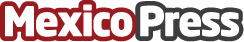 Premia Cátedra Jorge L. Garza UDEM Inspira el emprendimiento sostenibleDurante este jueves, se desarrolló en la Universidad de Monterrey una jornada de talleres, paneles y conferencias dentro de la Cátedra Jorge L. Garza UDEM Inspira 2023, que cerró con la premiación de las mejores propuestas estudiantiles de emprendimiento Datos de contacto:Guadalupe CarranzaUDEM8180208270Nota de prensa publicada en: https://www.mexicopress.com.mx/premia-catedra-jorge-l-garza-udem-inspira-el Categorías: Nacional Emprendedores Nuevo León Sostenibilidad Premios Universidades http://www.mexicopress.com.mx